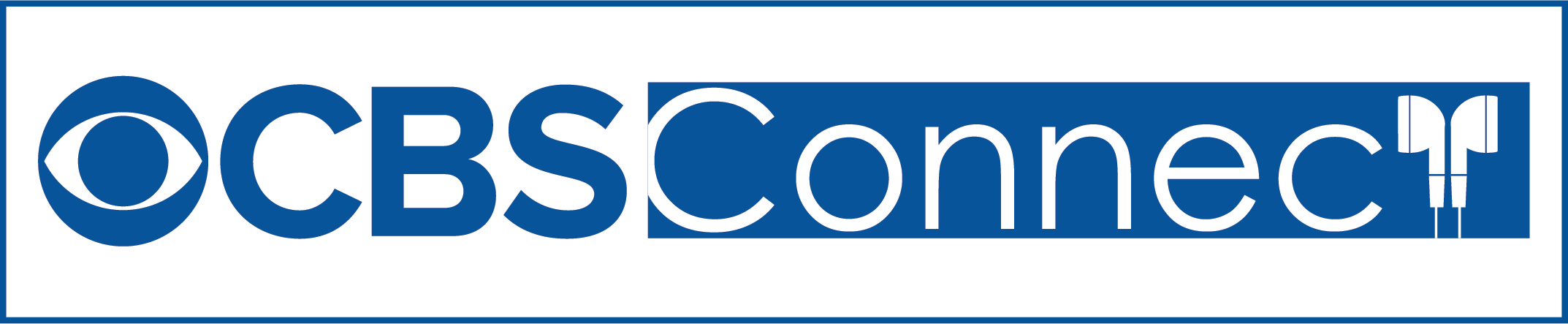 CONNECT PREPA selection of features, kickers and interviews available on cbsconnectfeed.com.FOR FRIDAY, March 29, 2019MOVIES AND TV29 In Theaters Now 1cutSLUG: MOVIES AND TV:  In Theaters NowVOICE: “Dumbo” trailerLENGTH: 00:00:18LEAD: “Dumbo” lands in theaters this weekend. Tim Burton teamed up with Disney to bring the classic to life. The film stars Colin Farrell, Danny DeVito and Nico Parker. OUTCUE: (music fades)29 In Theaters Now 2cutSLUG: MOVIES AND TV:  In Theaters NowVOICE: “The Beach Bum” trailerLENGTH: 00:00:25LEAD: “The Beach Bum” opens in theaters this weekend. The stoner comedy stars Mathew McConaughey, Snoop Dog, Zac Efron and Isla Fisher. OUTCUE: (music fades) 29 Nicolas Cage Ends 4-day Marriage 1cutSLUG: MOVIES AND TV: Nicolas Cage Ends 4-day Marriage VOICE: Nicolas Cage movie clipLENGTH: 00:00:10LEAD: It seems the spark didn't last long between Nicolas Cage and his brand new wife, Erika Koike. The 55-year-old actor filed for an annulment from Koike just four days after they tied the knot. The court record shows that Cage requested a divorce if an annulment is not possible. The pair applied for a marriage license and legally wed in secret on Saturday. He filed for the annulment in Vegas on Wednesday. The wedding came just less than a year after the pair began dating last April. Cage has been previously married three times. OUTCUE: in the hat.29 Lupita Nyongo Voice Backlash 1cutSLUG: MOVIES AND TV: Lupita Nyongo Voice BacklashVOICE: Lupita NyongoLENGTH: 00:00:12LEAD: The horror film "Us" is getting plenty of praise from critics and audiences alike. But actress Lupita Nyong'o is facing backlash for her creepy voice in the movie. The 36-year-old told “Variety” she modeled the guttural voice on a real medical condition called spasmodic dysphonia. It causes the voice box to involuntarily spasm. TAGBut some people who actually suffer from the condition are less than pleased it was used for scares. “I sooo appreciate my condition being used as inspiration for your evil character. Not!!!!” one person tweeted. Nyong'o said she particularly looked at Robert F. Kennedy Jr., who suffers from the condition himself. In a statement, he defended the actress. He said he was “grateful to Lupita for shining the spotlight on an injury that’s been starved for attention.” OUTCUE: careful. (laughter fades)29 Rob Lowe Turned Down Grey's Anatomy 1cutSLUG: MOVIES AND TV: Rob Lowe Turned Down Grey's Anatomy VOICE: Rob Low; Marc MaronLENGTH: 00:00:11LEAD: ***MUST CREDIT WTF WITH MARC MARON***Rob Lowe was almost Dr. Derek Shepherd. During a recent episode of “WTF With Marc Maron,” the 55-year-old actor joked about turning down the iconic Grey's Anatomy role.TAGPatrick Dempsey went on to play and nail the dreamy character. In his memoir, Lowe revealed he was deciding between the Grey's role and one on Dr. Vegas. He ended up choosing the latter, which only aired five episodes in 2004. But there are no regrets for Lowe. He went on to star in shows including “Parks and Recreation,” “Brothers and Sisters” and “The Grinder.” OUTCUE: dollars.29 Barbara Walters Thought The View Would Be Canceled 1cutSLUG: MOVIES AND TV: Barbara Walters Thought The View Would Be Canceled VOICE: Barbara Walters saying goodbye on "The View"LENGTH: 00:00:16LEAD: Barbara Walters apparently had little faith “The View” would go on after she departed the long-running show. In a new bombshell book, "Ladies Who Punch: The Explosive Inside Story of the View," the 89-year-old broadcasting legend made her less-than-positive feelings about the show known when she left in 2014. According to the book, Walters told Debbie Matenopoulos she expected the show to be “canceled in a few years.” But even after she left, Walters apparently still had lots of interest in the show. The book states that she would still call up the control room with producing instructions. Walters created “The View.” She was one of its original hosts, appearing on the talk show from 1997 to 2014.OUTCUE: future brings. 29 Mr. Potato Head Toy Story 4 Same Voice 1cutSLUG: MOVIES AND TV: Mr. Potato Head Toy Story 4 Same Voice VOICE: "Toy Story" Mr. Potato Head clipLENGTH: 00:00:06LEAD: Although Don Rickles passed away in 2017, thanks to some movie magic, he’ll once again be the voice of Mr. Potato Head in “Toy Story 4.” In an interview with Entertainment Weekly, director Josh Cooley revealed they pulled unused clips from Toy Story 1, 2 and 3. There was enough archived material to fill up the movie with never-before-heard sound of Mr. Potato head. He said the voice actor was irreplaceable and was proud to have him in the movie for the fourth time. “Toy Story 4” heads to theaters on June 21.OUTCUE: play with us. 29 O'Donnell Talks Hasselbeck's Reaction to Crush 1cutSLUG: MOVIES AND TV: O'Donnell Talks Hasselbeck's Reaction to Crush VOICE: Rosie O'Donnell; Elisabeth HasselbeckLENGTH: 00:00:28LEAD: Rosie O'Donnell isn't taking Elisabeth Hasselbeck's reaction to her "crush" remarks too seriously. During an Instagram Live, the 57-year-old addressed Hasselbeck taking offense to O'Donnell's confession that she had "a little bit of a crush" on her.  O'Donnell made the comment in Ramin Setoodeh's upcoming expose, “Ladies Who Punch: The Explosive Inside Story of The View.” She said there were "underlying lesbian tones on both parts." On her Tuesday appearance on “Fox & Friends,” Hasselbeck called O'Donnell's remark "disturbing" and said she "immediately started praying" -- which O'Donnell joked about on her Instagram Live the following day.OUTCUE: of my crush.29 Chicago Wants $130K From Jussie Smollett 1cutSLUG: MOVIES AND TV: Chicago Wants $130K From Jussie SmollettVOICE: Chicago Mayor Rahm EmanuelLENGTH: 00:00:07LEAD: Pay up.That's the message from the city of Chicago to Jussie Smollett.They want him to pay the city back for the cost of investigating his allegedly bogus hate crime attack.Mayor Rahm Emanuel:TAGThey're asking for 130-thousand dollars, which they say will cover the overtime of more than 2 dozen investigators who spent weeks looking into his claim.They're giving the actor one week to cough up the money.OUTCUE: accountable.29 Scary Stories to Tell in the Dark Trailer 1cutSLUG: MOVIES AND TV: Scary Stories to Tell in the Dark Trailer VOICE: "Scary Stories to Tell in the Dark" trailerLENGTH: 00:00:15LEAD: Your childhood nightmares are coming to life. CBS Films debuted a new teaser trailer for “Scary Stories to Tell in the Dark.” The upcoming film is an adaptation of the 1980s children's horror book series of the same name by writer Alvin Schwartz. Theover a minute-and-a-half long spot features several of the chilling characters from the mind of Sarah Bellows. She is a tormented girl whose creepy stories come to life and bring terror to the group of teenagers who discover her work. “Scary Stories to Tell in the Dark” will frighten theatergoers starting August 9th.OUTCUE: reads you.29 Inside Edition Promo 1cutSLUG: MOVIES AND TV: Inside Edition PromoVOICE: Promo for Inside Edition 3/29/2019LENGTH: 00:00:30LEAD: Here's what's coming up on tonight's Inside Edition: OUTCUE: Inside Edition. (music fades)LIFESTYLE29 Army Recruits Gamers 1cutSLUG: LIFESTYLE: Army Recruits GamersVOICE: Major General Frank Muth, the head of the Army's recruiting program about the strategyLENGTH: 00:00:16LEAD: The U.S. Army is looking beyond traditional recruiting ads - as it tries to pitch itself to a new audience - gamers.  Nearly 75 percent of men under 30 and about 50 percent of young say they play video games.  Major General Frank Muth, the head of the Army's recruiting program about the strategy, told CBS although it’s not the safest job, it’s a worthwhile career path. OUTCUE: part of serving.29 Army Recruits Gamers 2cutSLUG: LIFESTYLE: Army Recruits GamersVOICE: Major General Frank Muth, the head of the Army's recruiting program about the strategyLENGTH: 00:00:05LEAD: The U.S. Army is looking beyond traditional recruiting ads - as it tries to pitch itself to a new audience - gamers.  Nearly 75 percent of men under 30 and about 50 percent of young say they play video games. Major General Frank Muth, the head of the Army's recruiting program about the strategy, told CBS what it takes to be a gamer and what the army is looking for overlaps.OUTCUE: teamwork.29 Girl Push Viral Video Charges 1cutSLUG: LIFESTYLE: Girl Push Viral Video Charges VOICE: Viral video of girl being pushed off a bridge by "friend."LENGTH: 00:00:03LEAD: It was the push seen around the world....Remember that video of the girl being pushed off a bridge... 60 feet down into a river near Vancouver, Washington. Her frenemy who did it, was sentenced to two days in jail and nearly 40 hours on a work crew. The poor girl who took the plunge suffered six cracked ribs.OUTCUE: (nats fade)29 Man Builds Wall of Cheese 1cutSLUG: LIFESTYLE: Man Builds Wall of CheeseVOICE: Italian-Canadian artist Cosimo Cavallaro LENGTH: 00:00:06LEAD: An artist is taking a cue from the president and building a wall along the U.S.-Mexico border himself – except his medium of choice is cheese. The “Make America Grate Again” project by Italian-Canadian artist Cosimo Cavallaro will be built using 200 blocks of 50-pound cotija cheese. The idea undoubtedly started with Donald Trump’s presidential campaign. Fed up with the slogan, he decided to build his own wall that will span nearly a quarter of a mile on a property he rented for a year in Tecate, California.  Cavallaro intends for the 6-foot-high and 3-foot-wide wall to rot in the scorching sun.(CLIP DETAILS: For some reason, you don’t see the waste of money and waste of resources – and also the waste of meeting someone. You know, getting to know them.)OUTCUE: them.29 Productivity Tips 1cutSLUG: LIFESTYLE: Productivity TipsVOICE: Productivity expert Laura Vanderkam LENGTH: 00:00:19LEAD: Why are so many of us guilty of procrastinations? An article in the New York Times says it’s not about laziness. Instead, it’s “a way of coping with challenging and negative moods induced by certain tasks.” Productivity expert Laura Vanderkam stopped by CBS to give tips on how to prioritize and stop procrastinating. OUTCUE: into it.29 Productivity Tips 2cutSLUG: LIFESTYLE: Productivity TipsVOICE: Productivity expert Laura Vanderkam LENGTH: 00:00:23LEAD: Why are so many of us guilty of procrastinations? An article in the New York Times says it’s not about laziness. Instead, it’s “a way of coping with challenging and negative moods induced by certain tasks.” Productivity expert Laura Vanderkam addressed the belief that some people work better under pressure: OUTCUE: better job.29 Disney Bans Smoking 1cutSLUG: LIFESTYLE: Disney Bans Smoking VOICE: Aladdin singing 'A Whole New World'LENGTH: 00:00:41LEAD: The Disney Parks have had designated smoking areas inside the gates for years but a company blog says starting May First, they'll be GONE from Walt Disney World, Disney water parks, ESPN's Wide World of Sports and the Disney Springs shopping and restaurant complex here in Florida. The same holds true for Disney-LAND and Downtown Disney in California. Those designated smoking areas are being moved outside park entrances...there will still be smoking areas at Disney hotels and their restaurants...for guests with rooms or reservations. OUTCUE: (music fades)29 Chic-Fil-A City Council Ban 1cutSLUG: LIFESTYLE: Chic-Fil-A City Council BanVOICE: Chic-Fil-A commercialLENGTH: 00:00:10LEAD: Following a vote by the City Council to ban a Chick-Fil-a from a new retail area of the San Antonio International Airport, the Texas Attorney General says he's opening an investigation. Ken Paxton says it'll look into the mayor and the city council after the 6-4 NO vote for the chicken chain moving into the airport. Paxton called the move "the opposite of tolerance" and a "discriminatory decision" based on the religious beliefs of the chain's owners. One of the councilman called Chick-Fil-a a symbol of hate because its donated to religious charities that he considered to oppose LGBTQ rights.OUTCUE: chicken.MUSIC29 Crossroads Guitar Festival Announced 1cutSLUG: MUSIC: Crossroads Guitar Festival Announced VOICE: Eric Clapton singing 'Layla'LENGTH: 00:00:41LEAD: Crossroads Guitar Festival is BACK. Eric Clapton made the announcement that’s sure to make fans *very* happy. This comes after a five year hiatus. The fifth installment of the festival with be September 20th to 21st. It is known for hosting performances and impromptu collabs with the world’s most legendary guitar players. Presale tickets go on sale April 2nd. General public tickets go on sale April 5th. OUTCUE: (music fades)29 Kacey Musgraves Talks Her Muse 1cutSLUG: MUSIC: Kacey Musgraves Talks Her Muse VOICE: Kacey Musgraves singing 'Space Cowboy'LENGTH: 00:00:41LEAD: Much of the inspiration for Kacey Musgraves' GRAMMY-winning album Golden Hour can be attributed to her husband, Ruston Kelly. Musgraves covers Glamour's latest digital issue and opens up about her muse. She met  the 30-year-old singer-songwriter at a songwriters showcase. The meet led to a wedding and her incredible songwriting… which, in turn, scored her four GRAMMY awards at the 2019 ceremony. She heard her husband play for the first time at the Bluebird Café in Nashville. After some back and forth, Kelly came over to Musgraves' house to write. The rest was history, and the couple tied the knot in 2017.OUTCUE: (music fades)29 Adele Hits The Studio 1cutSLUG: MUSIC: Adele Hits The StudioVOICE: Adele singing 'Hello'LENGTH: 00:00:43LEAD: It looks like Adele might be gearing up to bring fans new music. The "Hello" songstress was spotted heading into a recording studio in New York City. She kept a low profile. She wore a black hooded jacket over her all-black ensemble as she briskly walked into the studio. Fans are now speculating what the 15-time GRAMMY winner is up to. Wednesday's incognito trip to the studio comes just days after Adele enjoyed a much more attention grabbing night out with gal pal Jennifer Lawrence.OUTCUE: (music fades)29 Victoria Beckham 'Petrified' of Performing 1cutSLUG: MUSIC: Victoria Beckham 'Petrified' of Performing VOICE: Mel C, singerLENGTH: 00:00:15LEAD: ***MUST CREDIT OUT TO LUNCH PODCAST***According to Mel C, there's a deeper reason why Victoria Beckham isn't joining the Spice Girls on their upcoming reunion tour.  While on Jay Rayner’s “Out to Lunch” podcast, the 45-year-old singer revealed Beckham is just "petrified" of performing.TAGMel C, Geri Horner, Emma Bunton and Mel B announced in November that they'd be hitting the road for a string of shows in the U.K. later this year, sans Beckham.  In a January interview with “The Guardian,” Beckham admitted that she might experience a little FOMO when she sees her bandmates on stage. But she says her main focus is her fashion empire. (CLIP DETAILS: I'm sure, Victoria wouldn’t mind me saying, the Olympics was hard for her. You know, she's moved on, her life has changed, and she just doesn't have that love of performing, and in fact, it completely petrifies her.)OUTCUE: petrified.LATE NIGHTThe Late Show with Stephen Colbert was a rerun. The Late Late Show with James Corden was a rerun.The Tonight Show Starring Jimmy Fallon was a rerun.TODAY IN HISTORY29 Today In History 1cut SLUG: TODAY IN HISTORY: March 29 VOICE: George LatimerLENGTH: 00:00:09LEAD: From March 29, 1971 -- 48 years ago today a U-S Army court martial found Lieutenant William Calley guilty of premeditated murder for his part in the 1968 My Lai ('MEE-LIE') massacre in Vietnam. Calley's civilian lawyer, George Latimer, charged the verdict was unfair.OUTCUE: him to kill.29 Today In History 2cut SLUG: TODAY IN HISTORY: March 29 VOICE: Foster DavisLENGTH: 00:00:09LEAD: From March 29, 1973 -- 46 years ago today The last American troops left South Vietnam, ending direct U-S involvement in the Vietnam war.  Foster Davis reported that day for CBS News.OUTCUE: across South Vietnam.29 Today In History 3cut SLUG: TODAY IN HISTORY: March 29 VOICE: FanLENGTH: 00:00:08LEAD: From March 29, 1984 -- 35 years ago tdoay The Baltimore Colts moved, under the cover of darkness, to Indianapolis. After the moving vans rolled out, this fan voiced his contempt for Colts' owner Robert Irsay (UR'-say).(NOTE: Baltimore became a football town again in 1996, when the Cleveland Browns moved in and became the Ravens.)OUTCUE: it is just unbelievable.29 Today In History 4cut SLUG: TODAY IN HISTORY: March 29 VOICE: Eric Idle LENGTH: 00:00:19LEAD: ***A birthday cut.***Comedian Eric Idle was born March 29, 1943 -- 76 years ago. In one classic Monty Python sketch, Idle extolled the virtues of money, and lots of it.OUTCUE: (music fades)29 Today In History 5cut SLUG: TODAY IN HISTORY: March 29 VOICE: TotoLENGTH: 00:00:15LEAD: ***A birthday cut.***Frontman of the band Toto, Bobby Kimball, was born March 29, 1947 -- 72 years ago.  Here's a clip from their hit "Africa." OUTCUE: music fades29 Today In History 6cut SLUG: TODAY IN HISTORY: March 29 VOICE: Blues TravelerLENGTH: 00:00:14LEAD: ***A birthday cut.***Singer John Popper of Blues Traveler was born March 29, 1967 -- 52 years ago.  Here's "Run Around." OUTCUE: (music fades)29 Today In History 7cut SLUG: TODAY IN HISTORY: March 29 VOICE: Theme SongLENGTH: 00:00:25LEAD: ***A birthday cut.***Actress Hayley McFarland was born March 29, 1991 -- 28 years ago.  She played Emily Lightman on the television show "Lie to Me." Here's the show's theme song.OUTCUE: (music fades)